г. ИркутскСодержимое посылок с наложенным платежом можно будет проверить перед оплатойКлиенты Почты России теперь могут проверять посылки с наложенным платежом на соответствие вложений. Такая возможность появилась после изменения Правил оказания услуг почтовой связи, утвержденного Минцифры России. Раньше посмотреть содержимое можно было лишь в нескольких случаях: если у посылки была опись вложения, дефект упаковки или вес отправления отличался от заявленного.  Согласно новым правилам, клиент может попросить оператора проверить посылку, а после того, как убедится, что содержимое соответствует ожиданиям, оплатить заказ. Если получатель по тем или иным причинам откажется от товара, сотрудник отделения оформит возврат. Наложенный платёж – это сумма, которую покупатель должен оплатить при получении посылки. После оплаты деньги поступают на расчетный счёт продавца либо он может получить их в почтовом отделении. «Наша команда долго работала над тем, чтобы превратить наложенный платеж в настоящую безопасную сделку и дать ему “вторую жизнь”. Это требовало в том числе и изменения законодательства. Возможность проверить товары перед покупкой – базовая услуга, которая должна быть в онлайн-торговле. Мы и дальше будет совершенствовать сервис, чтобы клиенты могли оценить его по достоинству», – прокомментировал руководитель дирекции по развитию бизнеса «Финансовые технологии» Почты России Владимир Давыдов.Справочно:АО «Почта России» — крупнейший федеральный почтовый и логистический оператор страны, входит в перечень стратегических предприятий Российской Федерации. Седьмая крупнейшая компания в мире по количеству отделений обслуживания клиентов — свыше 38 000 точек, порядка 66% из которых находятся в малых населенных пунктах. Среднемесячная протяженность логистических маршрутов компании составляет 54 млн километров.С 2015 года Почта России отказалась от государственных субсидий.Почта России - один из самых крупных работодателей страны. Численность почтовых работников составляет 280 тыс. человек. Ежегодно Почта России принимает около 1,3 млрд бумажных писем и счетов и обрабатывает около 115 млн посылок. Компания помогает переводить юридически значимую переписку в цифровой формат — в 2022 г. Почта доставила 238 млн электронных заказных писем. Почта России обслуживает около 20 млн подписчиков в России, которым доставляется более 400 млн экземпляров печатных изданий в год. Ежегодный объем транзакций, которые проходят через Почту России, составляет около 2,6 триллиона рублей (пенсии, платежи и переводы).Пресс-служба АО «Почта России»ПРЕСС-РЕЛИЗ                                                                            5 сентября 2023  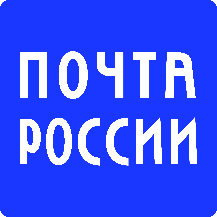 